      WELCOME TO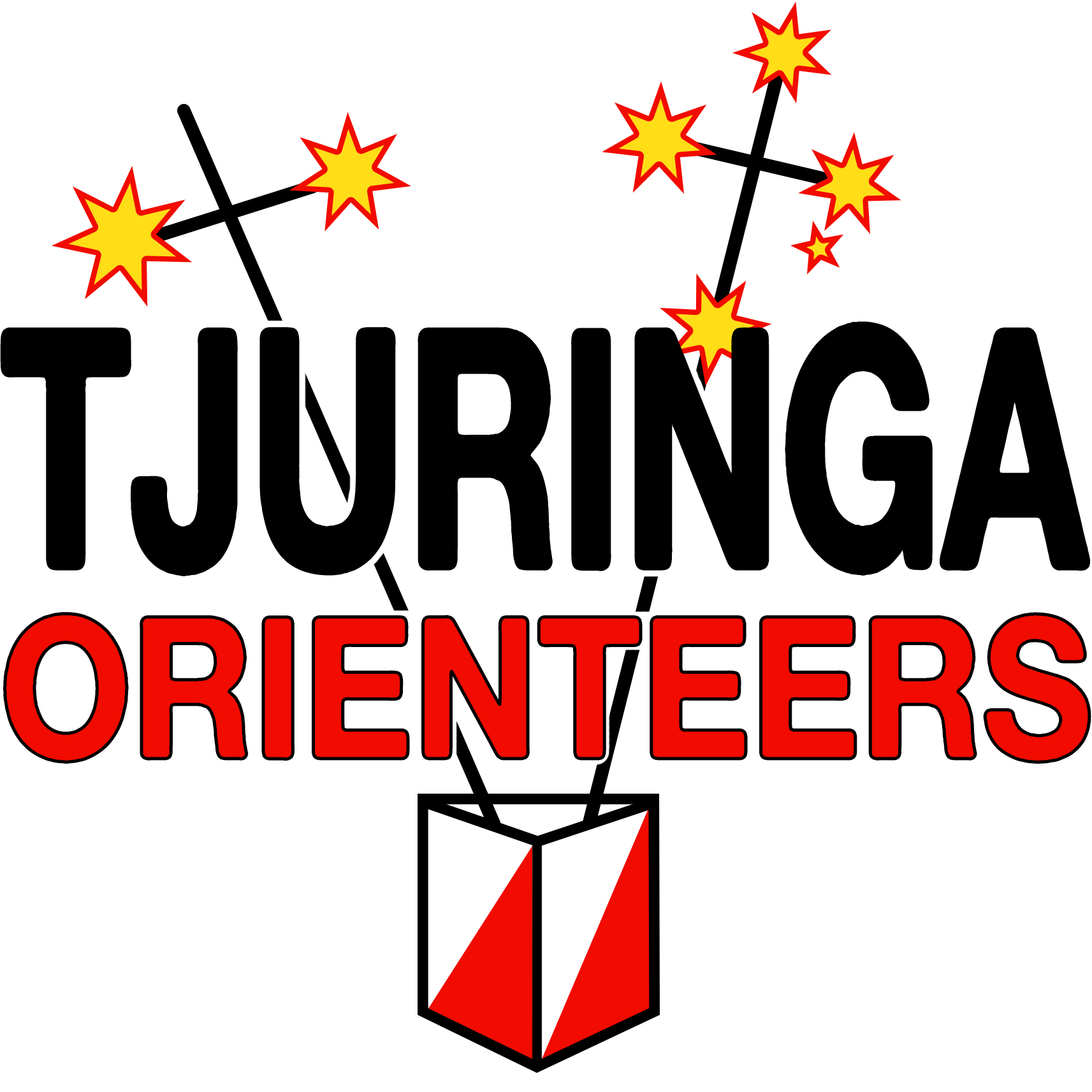 JACK'S  PADDOCK,  KUITPO FORESTCAMP INFORMATIONAt Tinjella Hut. 11km SW of Meadows, 3km SW of Forestry SA HQ. Signs on Brookman Road at Christmas Hill Rd turn-off.From 2pm, Sat Sept 8.Oscar to do short training session, and possible night-O (bring headlight)Fiona coordinating social stuff.BYO everything, incl food, warm clothes and O-gear.Non-TJs welcome.